Intro Leadership 9/10 Community OpportunityWHO:		Ellen DeGeneresWHAT:	A Conversation with Ellen DeGeneresWHERE:	Rogers Arena
800 Griffiths Way, VancouverWHY:		A Good Solid Dose of InspirationWHEN:	Friday, Oct. 19, 2018 (meet 5:30pm sharp, event 7-10pm)
Please note: If selected, this must be a firm commitment, as tickets cost between $121-$400 eachThe one and only Ellen DeGeneres is coming to Vancouver for a special event at Rogers Arena!The Greater Vancouver Board of Trade is thrilled to host this inspirational evening with one of the world's top entertainers and a champion of diversity and inclusion.In her own words, Ellen will share insights from her career, including how she overcame adversity to build a phenomenally successful brand.https://www.boardoftrade.com/events/individual-events/1400-6334 IMPORTANT TIDBITS YOU MUST:Bring back signed parental/guardian permission forms to Room 202 by Thursday, Oct. 18, 2018 or you will NOT be able to go and we will give the ticket to someone else.Meet Ms. Byrne at Roger’s Arena at 5:30pm for a group (information about WHERE will be given to you on Thursday).Carpool, or organize people to transit with. No one goes alone.Pick up your leadership teacher from Ms. Byrne either Thursday afterschool or Friday morning and wear it proudly to event.Advertise your video on social media and ask people to share it.Come and make a poster!!!Please print:I _________________________________ (parent/guardian) give permission for my child ________________________________ (print name) to participate in this community activity. I understand that students will be going to and back from the event on their own. Please try to arrange carpooling with others. If taking transit, it is an EXPECTATION that you go in groups.Parent/Guardian Signature:_________________________________________Parent/Guardian Phone Number:______________________________________Student Cell Number:______________________________________________If you have any questions, please contact Elizabeth Byrne (Mentorship/Leadership teacher) at Elizabeth.byrne@burnabyschools.ca or call the school at the number above. 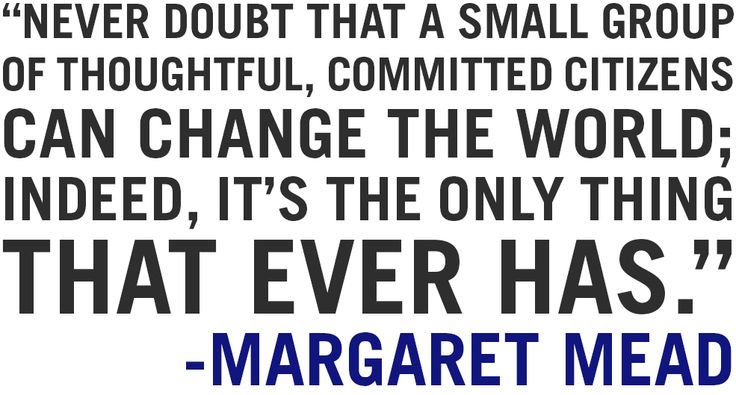 